Ansøgning om Lokal Efterskolestøtte 2023-2024
Ovennævnte rubrikker udfyldes af BEGGE forældre, hvis de er gift med hinanden eller har fælles folkeregisteradresse eller fælles bopæl uden at være gift med hinanden.
Er forældrene ikke gift med hinanden og har de ikke fælles folkeregisteradresse eller fælles bopæl, påføres kun den af forældrene der har forældremyndigheden. Hvis forældrene har fælles forældremyndighed, påføres den af forældrene, som eleven ved kursets begyndelse har folkeregisteradresse hos.
Ved forældre separation eller skilsmisse, medsendes hvis muligt kopi af separations- og /eller skilsmissebevilling.Er der kun givet oplysning om den ene forældre, bekræfter denne ved sin underskrift, at forældrene ikke er gift med hinanden eller har fælles folkeregisteradresse eller fælles bopæl. 
Vi har den: ________ søgt __________________ kommune om supplerende kommunestøtte, hvilket kommunen har givet afslag på. Kopi af afslaget medsendes ansøgningen. 
Afslag givet telefonisk den: _________________.
Til brug for Kragelund Efterskoles vurdering/beregning om Lokal Efterskolestøtte vedlægges kopi af min/begge vore årsoplysninger om indkomst for 2022, såfremt indtægten for år 2022 er væsentlig mindre end i 2021. Foreligger et forskudsskema for 2023, bør denne vedlægges i kopi. 
Undertegnede søger om Lokal Efterskolestøtte til mit/vores barn, der er optaget som elev på Kragelund Efterskole i skoleåret 2023-2024. Der vedlægges en beskrivelse med uddybende begrundelse for der søges om Lokal Efterskolestøtte. På side to findes rubrik til udfyldelse.
Dato:                    2023

Forældre underskrift:Mor:_________________________________    Far: ___________________________________ Skolesvinget 1, 8723 Løsning, tlf. 75893522 – CVR: 13581398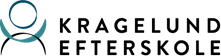 Uddybende begrundelse for hvorfor jeg/vi søger Lokal Efterskolestøtte: 
 Skolesvinget 1, 8723 Løsning, tlf. 75893522 – CVR 13581398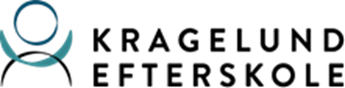 Ansøger/elev:NavnAdressePostnr. & byCpr. nr. Forældre til ovennævnte:Mor navnMor cpr.nr. Far navnFar cpr.nr. AdressePost.nr. og by